Publicado en Madrid el 06/06/2024 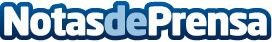 La Universidad de Reims Champagne-Ardenne (URCA) elige a Eviden para su nuevo superordenador ROMEOEviden, el negocio de Atos líder en el campo de la computación avanzada, anuncia que ha sido seleccionada por la Universidad de Reims Champagne-Ardenne (URCA) para suministrar a la universidad un nuevo superordenador para su Centro Regional de Cálculo ROMEO, situado en ReimsDatos de contacto:JenniferEviden620 05 93 29Nota de prensa publicada en: https://www.notasdeprensa.es/la-universidad-de-reims-champagne-ardenne-urca Categorias: Internacional Hardware Investigación Científica Software Universidades Innovación Tecnológica http://www.notasdeprensa.es